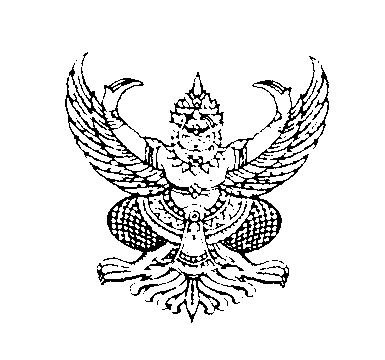 ประกาศเทศบาลตำบลห้วยยอดเรื่อง   เปิดเผยราคากลางโครงการก่อสร้างปรับปรุงถนนลาดยางแอสฟัลท์ติกคอนกรีตรหัสทางหลวงท้องถิ่น         ทางหลวงหมายเลข 4 ตอน ตรัง – ห้วยยอด สายถนนเพชรเกษม (จากถนนเทศบาล 10 ไปทางทิศใต้ถึง        สี่แยกท่ามะปราง)…………………………………………………………………………		ด้วยเทศบาลตำบลห้วยยอด จะดำเนินการจ้างก่อสร้างปรับปรุงถนนลาดยางแอสฟัลท์ติกคอนกรีต รหัสทางหลวงท้องถิ่น ทางหลวงหมายเลข 4 ตอน ตรัง – ห้วยยอด สายถนนเพชรเกษม (จากถนนเทศบาล 10 ไปทางทิศใต้ถึงสี่แยกท่ามะปราง) เพื่อให้การปฏิบัติถูกต้องตามระเบียบการคลังว่าด้วยการจัดซื้อจัดจ้างและการบริหารพัสดุภาครัฐ และหนังสือสำนักงาน ป.ป.ช.ด่วนที่สุดที่ ปช.0001.26/ว.0027  ลงวันที่  19  กันยายน  2556 จึงขอเปิดเผยราคากลางโครงการก่อสร้างปรับปรุงถนนลาดยางแอสฟัลท์ติกคอนกรีต รหัสทางหลวงท้องถิ่น ทางหลวงหมายเลข 4 ตอน ตรัง – ห้วยยอด สายถนนเพชรเกษม (จากถนนเทศบาล 10 ไปทาง            ทิศใต้ถึงสี่แยกท่ามะปราง)เป็นเงิน 5,462,000.- บาท (ห้าล้านสี่แสนหกหมื่นสองพันบาทถ้วน) รายละเอียดตามเอกสารแนบท้ายประกาศนี้ 		จึงประกาศมาเพื่อทราบโดยทั่วกัน			ประกาศ  ณ วันที่  29เดือนกันยายน  พ.ศ. 2560(นายธวัชชัย  วรพงศ์พัฒน์)ตำแหน่ง  นายกเทศมนตรีตำบลห้วยยอดตารางแสดงวงเงินงบประมาณที่ได้รับจัดสรรและราคากลางในงานจ้างก่อสร้าง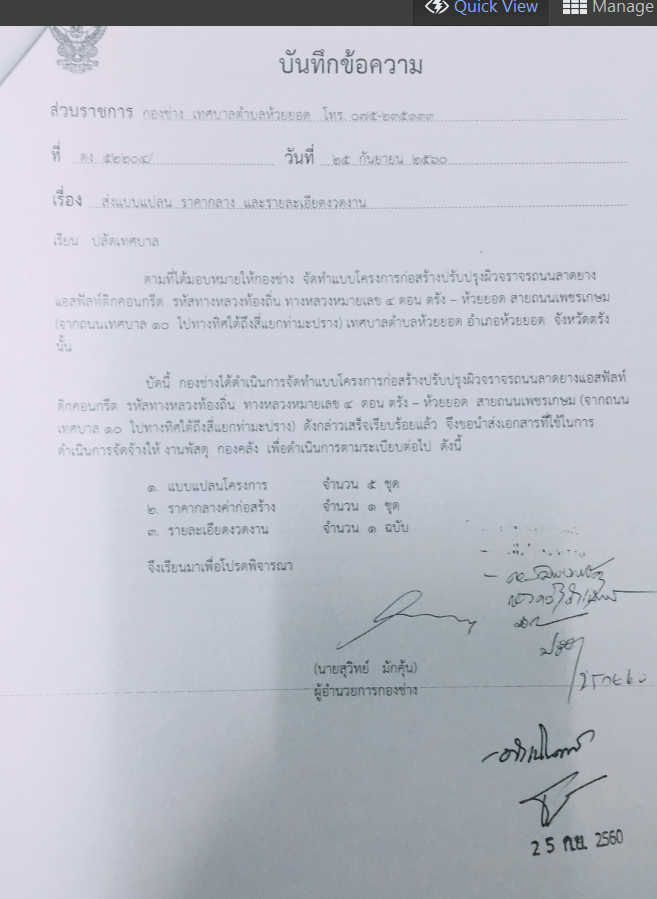 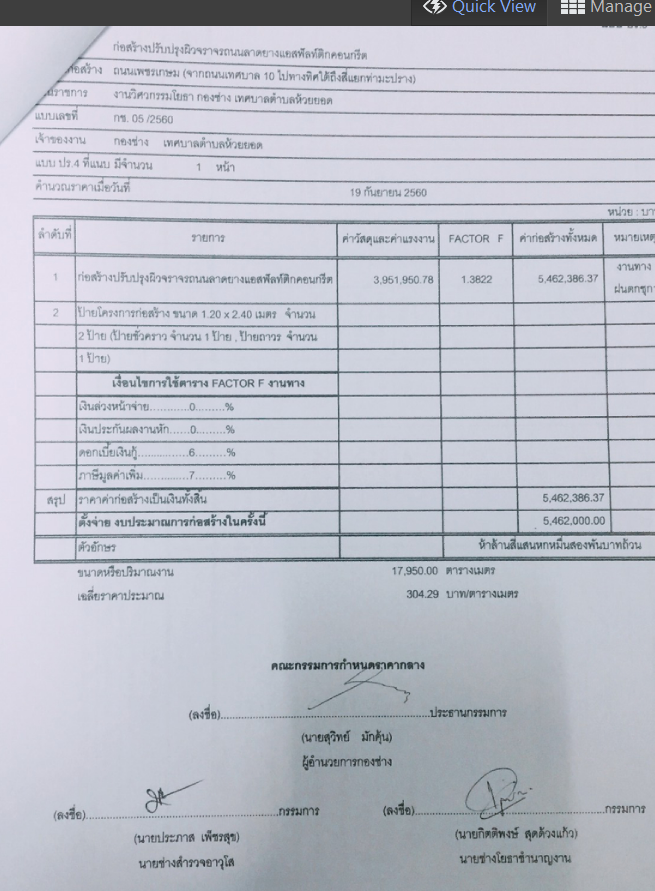 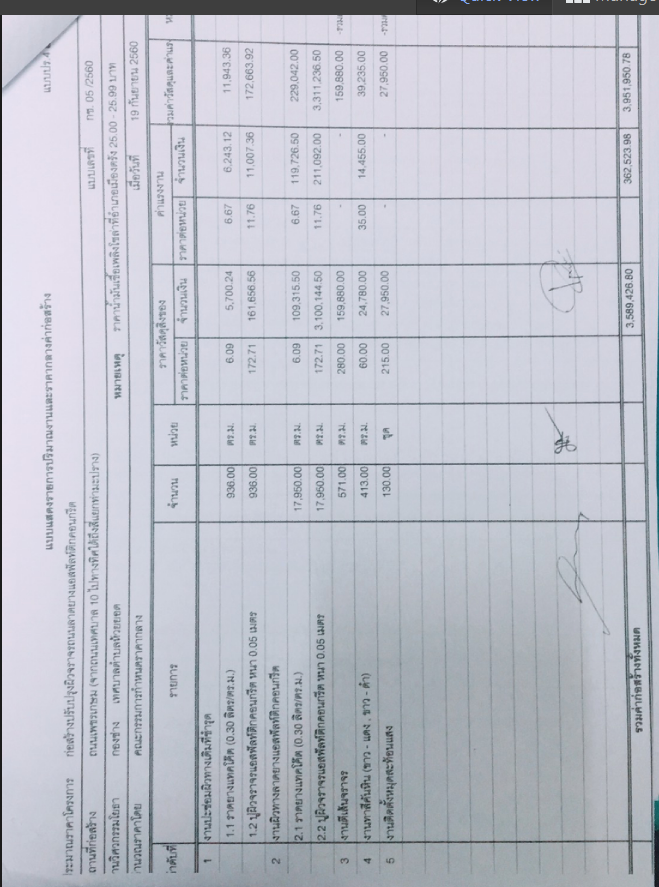 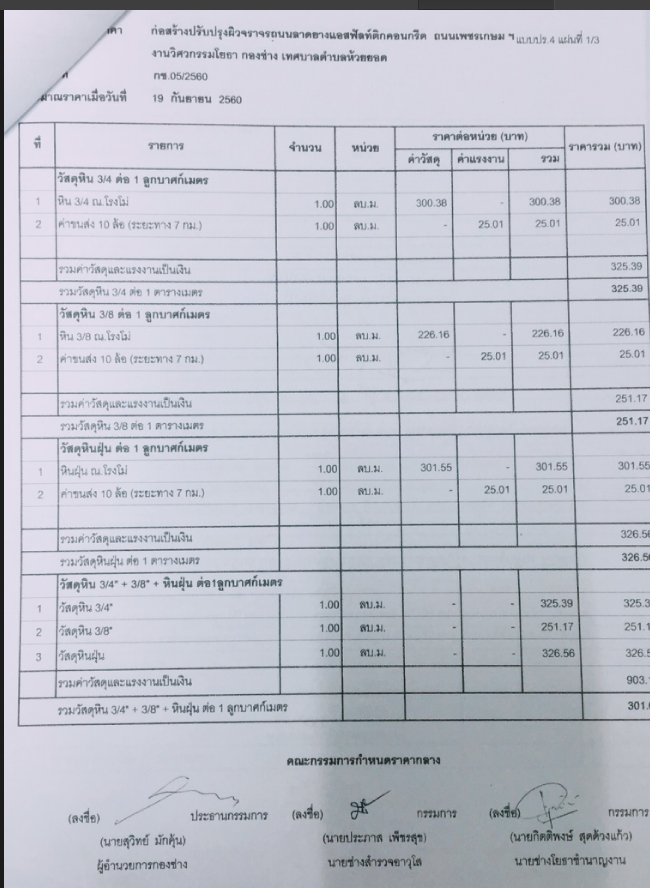 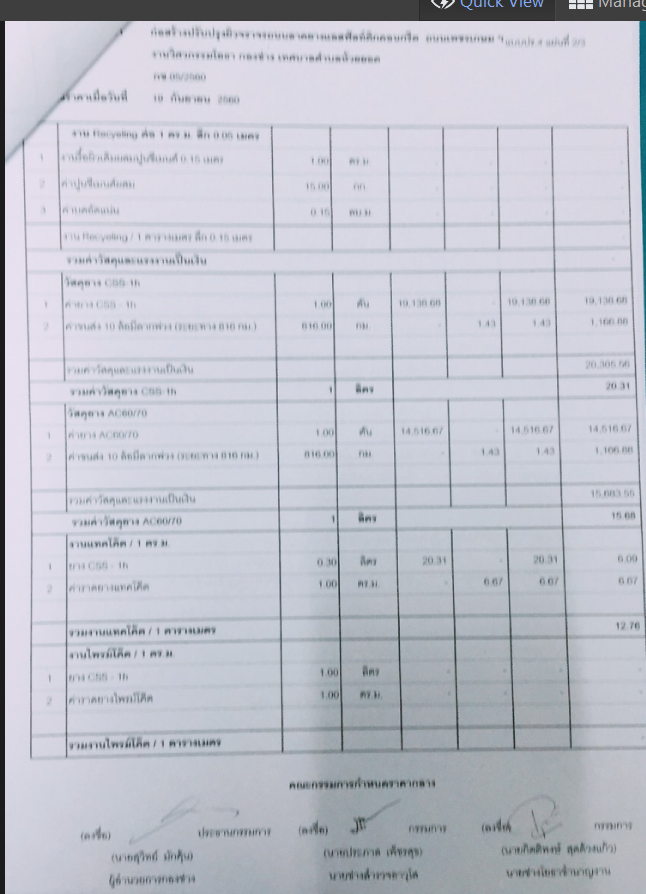 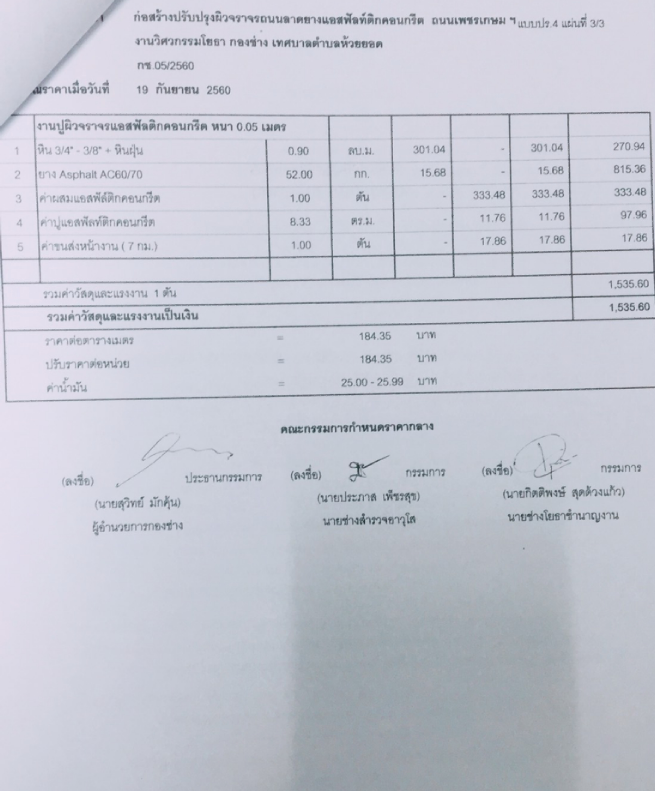 ชื่อโครงการก่อสร้างปรับปรุงถนนลาดยางแอสฟัลท์ติกคอนกรีต รหัสทางหลวงท้องถิ่น ทางหลวงหมายเลข 4 ตอน ตรัง – ห้วยยอด สายถนนเพชรเกษม (จากถนนเทศบาล 10 ไปทางทิศใต้ถึงสี่แยกท่ามะปราง)หน่วยงานเจ้าของโครงการ  เทศบาลตำบลห้วยยอดวงเงินงบประมาณที่ได้รับจัดสรร5,453,700.- บาท(ห้าล้านสี่แสนห้าหมื่นสามพันเจ็ดร้อยบาทถ้วน)ลักษณะงานโดยสังเขปปรับปรุงถนนลาดยางแอสฟัลท์ติกคอนกรีต รหัสทางหลวงท้องถิ่น ทางหลวงหมายเลข 4 ตอน ตรัง – ห้วยยอด สายถนนเพชรเกษม (จากถนนเทศบาล 10 ไปทางทิศใต้ถึงสี่แยกท่ามะปราง)ราคากลางคำนวณ ณ วันที่25กันยายน  2560เป็นเงิน  5,462,000.- บาท                             (ห้าล้านสี่แสนหกหมื่นสองพันบาทถ้วน)บัญชีประมาณการราคากลาง5.1ปร.45.2ปร.5     6.  รายชื่อคณะกรรมการกำหนดราคากลาง          6.1 นายสุวิทย์  มักคุ้น          6.2 นายประภาส  เพ็ชรสุข          6.3 นายกิตติพงษ์  สุดด้วงแก้ว